CHEESES:                                                                                          MEATS: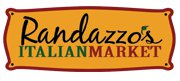 Parmesan Reggiano  		$19.99/lb.                                   	Speck from Trentino Italy 	$19.99/lb.Crucolo (Cows milk) 		 $19.99/lb.			Imported Prosciutto di Parma	 $19.99/lb.Piave Veccio			$18.99/lb.			Hot Capocollo			$13.99/lb.Pecorino di Sardegna (sheep cheese) $16.99/lb.			Sweet Capocollo Hard/Soft	$13.99/lb.Wine Infused Cheese		$15.99				Panceta	 (Italian bacon)		$12.99/lb.Wine cured goat cheese	$15.99/lb.			Prosciutto Cotto (cooked)	$11.99/lb.Asiago Fresco			$14.99/lb.			Prosciutto Domestic		$10.99/lb.Gorgonzola			$14.99/lb.			Mortadella			$9.99/lb.Fresh Mozzarella Balls		$10.99/lb.			American ham			$8.99/lb.Provolone Sharp		$9.99/lb.			American turkey		$8.99/lb.Aged Asiago			$8.99/lb.			Geneoa Salami			$7.99/lbFontinella			$8.99/lb.Grated Parmesan 		$8.99/lb.Grated Pecorino Romano	$8.99/lb.Provolone Sliced		$7.99/lb.Muenster			$6.99/lb.DELI ITEMS:									DESSERTS:Goat cheese stuffed peppers	$19.99/lb			Tiramisi			$6.99Marinated sweet onions	$15.99/lb			Chocolate Bomba		$5.99	Grilled Romano Artichoke  	$14.99/lb.			Lemoncello in flute glass	$5.99Peppadew Peppers (not stuffed)	$11.99/lb.			Coppa di Caffe			$5.99Artichoke Hearts		$10.99/lb			Lemon/Orange Sorebetto	$4.99Mixed Olives			$9.99/lb.			Bread Pudding			$3.49Sun Dried Tomatoes		$8.99/lb.			Canoli				$2.99